Nicole & Philip Sampson 224 TanglewoodREGISTRATION FORMOpen for all youth in grades 6-8th for the Jr. High Rally April 12th -14th 2019Name:________________________________________  Grade:___________________________Address:____________________________________City:________________________________Zip:___________________________________Phone:___________________________________:___________________________________________________________________Parent email:____________________________________________________________________Youth email:_____________________________________________________________________Special dietary needs:_____________________________________________________________Emergency Contact:_________________________________Phone:_________________________Please provide information if your child has any special needs or accommodations secondary to an illness or disability:____________________________________________________________________Emergency Medical Information (required)-Please send a copy of youth’s insurance card (front and back), and any other medical information that we might need for your youth.  All medications must be in a zip-lock bag with instructions and dosage to be provided to Nicole at the start of the rally. Include with this form a check for $10 per youth (if more than one child per family, the fee will be $5 per youth):  Check #__________ # of youth:__________  Total Amount enclosed:__________Please make checks payable to Western Plains District Youth and write “Jr. High Rally” in the memo area of your check. Upon signing this form, you are allowing your youth to come and participate in the Jr. High Rally and take part in activities outside of the    of the Brethren property and within the community (allowing advisors to transport your youth to and from the  and activities). Note:  It is the parents and/or guardian’s responsibility to find transportation to and from the rally. Parent/Guardian Signature:___________________________________________________________________Registration Deadline:  April 5th 2019Mail this form, Insurance card copies, and payment to:Nicole Sampson 224 2019 Jr. High RallyDigging Deeper- Seeking Treasure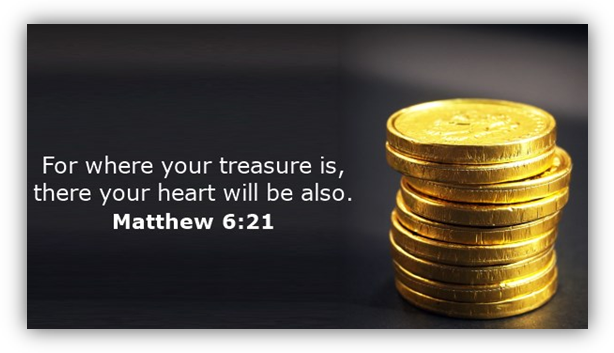 Who:  All WPD Jr. High Youth (6-8th grades) What:  Jr. High RallyWhen:  April 12th -14th, 2019            Friday, 6PM until Sunday, NoonWhere:  of the Brethren, Why:	To connect, grow, and dig deeper into our faith journey  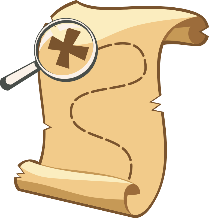 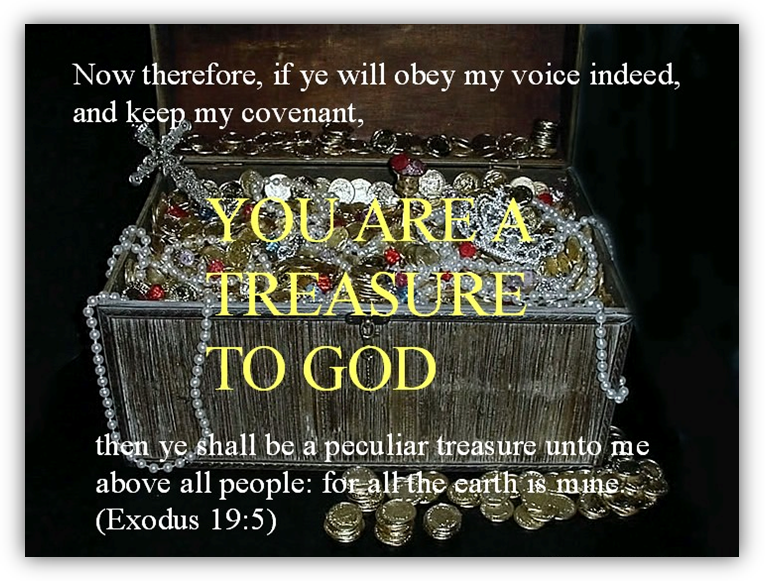 District Jr. High Coordinators		Nicole & Philip Sampson224 Tanglewoodwpdcoordinators@gmail.com(620) 966-6454Call or Text